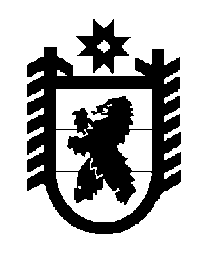 МИНИСТЕРСТВО ПО ДЕЛАМ МОЛОДЕЖИ, ФИЗИЧЕСКОЙ КУЛЬТУРЕ, СПОРТУ И ТУРИЗМУ РЕСПУБЛИКИ КАРЕЛИЯПРИКАЗот « 2 » апреля 2012 года                                                           № 158г. ПетрозаводскОб утверждении Методики проведения конкурса на замещениевакантной должности государственной гражданской службы в Министерстве по делам молодежи, физической культуре, спорту и туризму Республики Карелия, сроков и порядка работы конкурсной комиссииВ соответствии со статьей 22 Федерального закона от 27 июля 2004 года №79-ФЗ «О государственной гражданской службе Российской Федерации»,  пунктом 16 Положения о конкурсе на замещение вакантной должности государственной гражданской службы Российской Федерации, утвержденного Указом Президента Российской Федерации от 1 февраля 2005 года № 112, приказываю:1. Утвердить прилагаемую Методику проведения конкурса на замещение вакантной должности государственной гражданской службы в Министерстве по делам молодежи, физической культуре, спорту и туризму Республики Карелия, сроки и порядок работы конкурсной комиссии. 2. Контроль за исполнением Приказа оставляю за собой.Министр                                                                    А.М. ВороновУтверждена Приказом Министерства по делам молодежи, физической культуры, спорта и туризма Республики Карелияот « 2 » апреля 2012  г. № 158Методика проведения конкурса на замещение вакантной должности государственной гражданской службы в Министерстве по делам молодежи, физической культуре, спорту и туризму Республики Карелия, сроки и порядок работы конкурсной комиссииI. Методика проведения конкурса на замещение вакантной должности государственной гражданской службы в Министерстве по делам молодежи, физической культуре, спорту и туризму Республики Карелия1. Настоящая Методика проведения конкурса на замещение вакантной должности государственной гражданской службы в Министерстве по делам молодежи, физической культуре, спорту и туризму Республики Карелия (далее - Методика) определяет теоретические и практические основы проведения конкурса на замещение вакантной должности государственной гражданской службы Республики Карелия (далее - гражданская служба) в Министерстве по делам молодежи, физической культуре, спорту и туризму Республики Карелия (далее - Министерство).2. Конкурс на замещение вакантной должности  гражданской  службы  Республики Карелия в Министерстве  (далее – конкурс) объявляется   по решению Министра при наличии вакантной (не замещенной государственным гражданским служащим) должности гражданской службы, замещение которой в соответствии со статьей 22 Федерального закона от 27 июля 2004 года №79-ФЗ «О государственной гражданской службе Российской Федерации» может быть произведено на конкурсной основе. 3. Конкурс на замещение вакантной должности гражданской службы проводится в два этапа.На первом этапе:а)  организуется подготовка и размещение на официальном Интернет-портале Республики Карелия  объявления о приеме документов для участия в конкурсе, а также следующей информации о конкурсе: наименование вакантной должности гражданской службы, требования, предъявляемые к претенденту на замещение этой должности, условия прохождения гражданской службы, место и время приема документов, подлежащих представлению в соответствии с пунктами 7 и 8  Положения о конкурсе на замещение вакантной должности государственной гражданской службы Российской Федерации, утвержденного Указом Президента Российской Федерации от 1 февраля 2005 года № 112 «О конкурсе на замещение вакантной должности государственной гражданской службы Российской Федерации»  (далее - Положение конкурсе на замещение вакантной должности государственной гражданской службы Российской Федерации), срок, до истечения которого принимаются указанные документы,  предполагаемая дата проведения конкурса, место и порядок его проведения, другие информационные материалы. Объявление о приеме документов для участия в конкурсе и информация о конкурсе также могут публиковаться в периодическом печатном издании;б) осуществляется прием документов от граждан (гражданских служащих), проверяется полнота и правильность их оформления;в) организуется проверка достоверности сведений, представленных гражданином (гражданским служащим). Проверка достоверности сведений, представленных государственным гражданским служащим, осуществляется только в случае его участия в конкурсе на замещение вакантной должности гражданской службы, относящейся к высшей группе должностей гражданской службы;г) проводится с согласия гражданина (гражданского служащего) процедура оформления его допуска к сведениям, составляющим государственную и иную охраняемую законом тайну, если исполнение должностных обязанностей по должности гражданской службы, на замещение которой претендует гражданин (гражданский служащий), связано с использованием таких сведений;д) готовится правовой акт о проведении второго этапа конкурса, в котором указывается дата, время, место его проведения, список кандидатов
допущенных к конкурсу и используемые конкурсные процедуры;е) организуется подготовка и направление информации гражданам (гражданским служащим) в письменной форме об отказе в участии в конкурсе в случаях, установленных Положением о конкурсе на замещение вакантной должности государственной гражданской службы Российской Федерации;ж) организуется подготовка и направление сообщения (не позднее, чем за 15 дней до начала второго этапа конкурса) о дате, месте и времени проведения конкурса гражданам (гражданским служащим), допущенным к участию в конкурсе;з) совместно с руководителем структурного подразделения Министерства, в котором проводится конкурс, готовятся  предложения по выбору методов оценки профессиональных и личностных качеств граждан (гражданских служащих) которые будут допущены к участию в конкурсе (далее - кандидаты).  4. Решение о дате, месте и времени проведения второго этапа конкурса принимается Министром после проверки достоверности сведений, представленных кандидатами, а также после оформления в случае необходимости допуска к сведениям, составляющим государственную и иную охраняемую законом тайну.Одновременно с принятием решения кандидатам направляется письменное уведомление о дате, месте, времени и условиях его проведения. 5. Второй этап конкурса состоит из двух стадий.На первой стадии конкурсная комиссия оценивает кандидатов на основании представленных ими документов об образовании, прохождении гражданской или иной государственной службы, осуществлении другой трудовой деятельности, проводит сравнительный анализ документов, представленных кандидатами на замещение вакантной должности в соответствии с пунктами 7 и 8 Положения о конкурсе на замещение вакантной должности государственной гражданской службы Российской Федерации, устанавливает соответствие кандидатов установленным квалификационным требованиям к вакантной должности гражданской службы.Вторая стадия конкурса проводится с использованием не противоречащих федеральным законам и другим нормативным правовым актам Российской Федерации методов оценки профессиональных и личностных качеств кандидатов (индивидуальное собеседование, анкетирование, проведение групповых дискуссий, написание реферата или тестирование по вопросам, связанным с выполнением должностных обязанностей по должности, на замещение которой претендуют кандидаты).6. Выбор методов оценки профессиональных и личностных качеств кандидатов конкурсной комиссией,  очередность их применения,  определение количества и содержания вопросов анкетирования и тестирования, форм их проведения, а также тем рефератов и групповых дискуссий осуществляется конкурсной комиссией по предложениям руководителя структурного подразделения Министерства, в котором проводится конкурс. 7. Индивидуальное собеседование проводится по вопросам, связанным с выполнением должностных обязанностей по вакантной должности гражданской службы, на замещение которой претендуют кандидаты, и включает проверку знаний должностного регламента соответствующей вакантной должности гражданской службы, задач и функций, возложенных на структурное подразделение и Министерство. Рассматриваются предложения кандидатов по более качественному выполнению задач и функций, возложенных на Министерство и структурное подразделение, совершенствованию государственной гражданской службы в государственном органе. Заслушивается отчет кандидатов, являющихся гражданскими служащими, о выполненных поручениях и подготовленных им проектах документов и управленческих решений (проектов нормативных правовых актов, актов Министерства и пр.).8. Анкетирование проводится на основе специально разработанных вопросов, связанных с выполнением должностных обязанностей по вакантной должности гражданской службы, на замещение которой претендуют кандидаты. Конкурсная комиссия оценивает кандидатов по результатам заполнения анкеты.9. Проведение групповых дискуссий базируется на практических вопросах - конкретных ситуациях.Кандидаты на вакантную должность получают одинаковые практические задания и располагают одним и тем же временем для подготовки устного ответа.Конкурсная комиссия проводит дискуссию и, с учетом результатов устных ответов и участия в дискуссии, осуществляет оценку и отбор наиболее активного, информированного, логично мыслящего кандидата на вакантную должность.10. Реферат пишется на тему, связанную с исполнением должностных обязанностей и полномочиями по должности, на замещение которой претендуют кандидаты. Кандидаты на конкретную вакантную должность пишут реферат на одинаковую тему и располагают одним и тем же временем для его подготовки.Конкурсная комиссия оценивает рефераты по качеству и глубине изложения материала, полноте раскрытия темы.11. Тестирование кандидатов на конкретную вакантную должность проводится в письменной форме по единому перечню теоретических вопросов, связанных с выполнением должностных обязанностей по вакантной должности гражданской службы, на замещение которой претендуют кандидаты.Кандидатам на вакантную должность предоставляется одно и то же время для подготовки.При равном количестве правильных ответов кандидатам выдаются дополнительные тесты с фиксированием времени на ответы.12. При оценке профессиональных и личностных качеств кандидатов конкурсная комиссия исходит из соответствующих квалификационных требований к вакантной должности гражданской службы, положений должностного регламента по этой должности, а также иных положений, установленных федеральным законодательством и законодательством Республики Карелия о государственной гражданской службе.II. Сроки и порядок работы конкурсной комиссии13. Конкурсная комиссия для проведения конкурса на замещение вакантной должности гражданской службы в Министерстве образуется правовым актом Министерства в порядке, установленном частями 8-10 статьи 22 Федерального закона от 27 июля 2004 года № 79-ФЗ «О государственной гражданской службе Российской Федерации», пунктами 17, 18 Положения о конкурсе на замещение вакантной должности государственной гражданской службы Российской Федерации.14. Конкурсная комиссия действует на постоянной основе.15. Конкурсная комиссия состоит из председателя, заместителя председателя, секретаря и членов комиссии.16. Состав конкурсной комиссии формируется таким образом, чтобы была исключена возможность возникновения конфликта интересов, которые повлияют на принимаемые конкурсной комиссией решения.17. Председатель конкурсной комиссии осуществляет руководство деятельностью конкурсной комиссии, а также является ответственным за организацию проведения конкурсов. В период временного отсутствия председателя конкурсной комиссии (болезнь, командировка, отпуск и т.п.) руководство конкурсной комиссией осуществляет заместитель председателя конкурсной комиссии.18. Техническое обеспечение работы конкурсной комиссии осуществляется секретарем конкурсной комиссии. Секретарь конкурсной комиссии участвует в оценке кандидатов и обладает правом голоса при принятии решений конкурсной комиссией.19. Заседание конкурсной комиссии считается правомочным, если на нем присутствует не менее двух третей от общего числа ее членов. В случае, когда присутствие члена конкурсной комиссии на заседании невозможно по уважительным причинам (командировка, отпуск, болезнь и т.п.), может производиться его замена с внесением изменения в состав конкурсной комиссии соответствующим актом Министерства.20. Решение принимается конкурсной комиссией в отсутствие кандидата открытым голосованием простым большинством голосов ее членов, присутствующих на заседании. При голосовании мнение членов комиссии выражается словами "за" или "против". При равенстве голосов решающим является голос председателя конкурсной комиссии.21. Победитель конкурса определяется после оценки всех участников конкурса.22. Результаты голосования конкурсной комиссии оформляются решением, которое подписывается председателем, заместителем председателя, секретарем и членами комиссии, принявшими участие в заседании. Документы, указанные в пунктах 8, 10 и 11 настоящей Методики, приобщаются к решению конкурсной комиссии.23. Решение конкурсной комиссии оформляется в пятидневный срок со дня проведения заседания комиссии.24. Сообщения о результатах конкурса направляются в письменной форме кандидатам в 7-дневный срок со дня его завершения. Информация о результатах конкурса также размещается в указанный срок на сайте Министерства.25. По результатам конкурса издается приказ Министерства о назначении победителя конкурса на вакантную должность гражданской службы и заключается служебный контракт с победителем конкурса.